МУНИЦИПАЛЬНОЕ БЮДЖЕТНОЕ 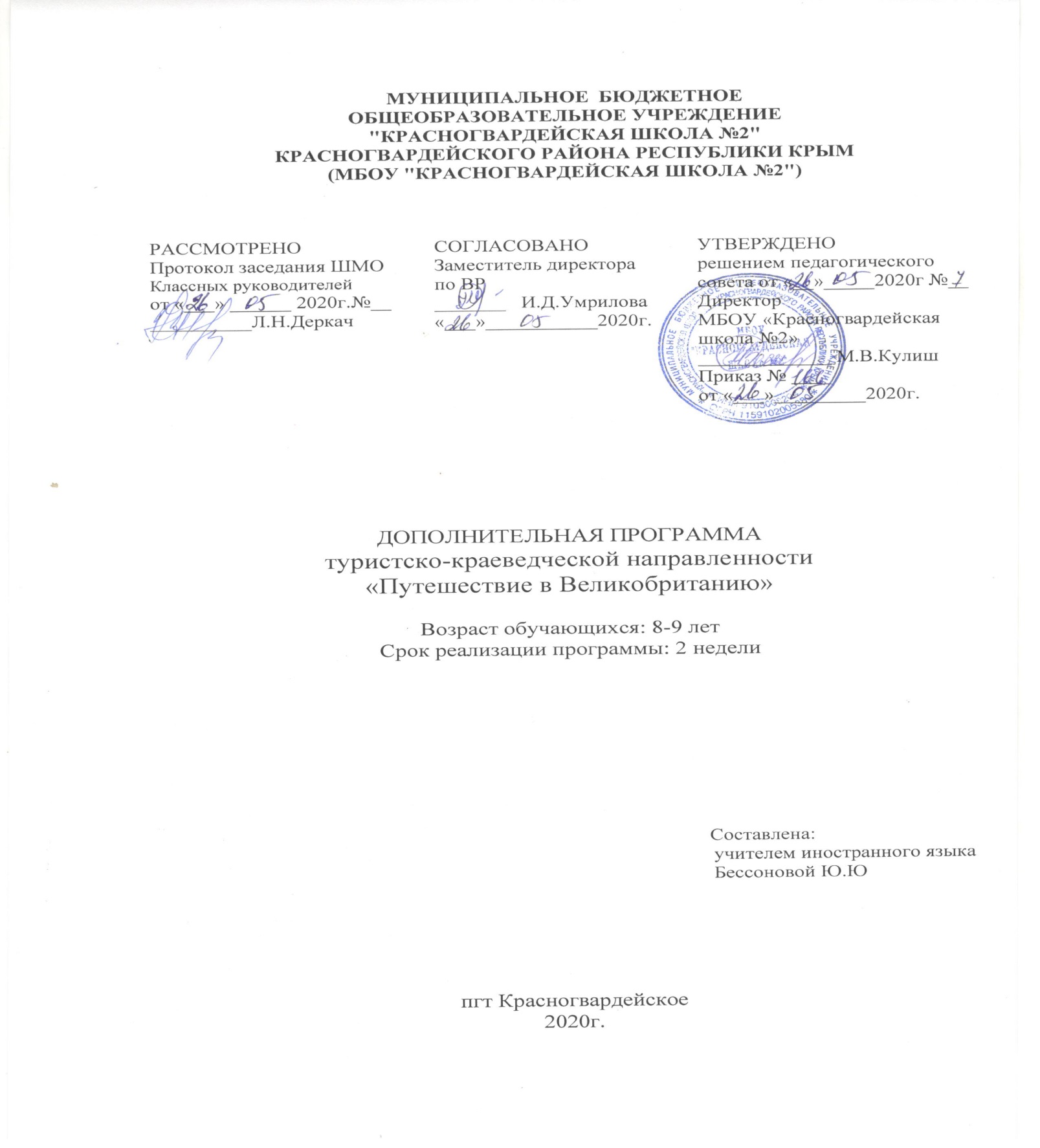 ОБЩЕОБРАЗОВАТЕЛЬНОЕ УЧРЕЖДЕНИЕ "КРАСНОГВАРДЕЙСКАЯ   ШКОЛА №2" КРАСНОГВАРДЕЙСКОГО  РАЙОНА РЕСПУБЛИКИ КРЫМ (МБОУ "КРАСНОГВАРДЕЙСКАЯ   ШКОЛА №2") Краткосрочная дополнительная общеобразовательная программаТуристско-краеведческой направленности«Путешествие в Великобританию»Для 3 класса
программа рассчитана на 6 часов2020Пояснительная запискаКаникулы – это и время отдыха, и период значительного расширения практического опыта ребёнка, творческого освоения новой информации, её осмысления, формирования новых умений и способностей, которые составляют основу характера, способностей общения и коммуникации, жизненного самоопределения и нравственной направленности личности. Во время летних каникул происходит разрядка накопившейся за год напряжённости, восстановление израсходованных сил, здоровья, развитие творческого потенциала.Программа «Путешествие в Великобританию» включает в себя много интересного. Целесообразность программы раскрывается во всех аспектах образовательного процесса – воспитании, обучении, развитии. Новизна программы прослеживается в широком приобщении детей к разнообразному социальному опыту.Цель программы: организация и проведение интересного содержательного досуга детей в летний период.Задачи программы:Организовать проведение культурно-досуговых мероприятий;Научить поиску и использованию электронных ресурсов;Развивать интерес детей к познавательному досугу;Развивать речь, воображение, фантазию, нестандартное мышление;Развивать интерес к изучению иностранного языка.В результате освоения программы «Путешествие в Великобританию» дети узнают:Все про культуру, обычаи, язык другой страныВ результате освоения программы «Путешествие в Великобританию» дети научатся:Искать полезную и нужную информацию про другие страны.Тематический план 3 класс(6 часов)№ темыНаименование темЧасы Ссылка 1Я в Лондоне1https://www.youtube.com/watch?time_continue=29&v=X8zLJlU_-60&feature=emb_logo2Замки Великобритании1https://travelmonster.ru/top-10-zamki-anglii-foto/3История Биг Бена1https://planetofhotels.com/velikobritaniya/london/big-ben4Национальная кухня Великобритании1https://englandlife.ru/anglijskaya-nacionalnaya-kuxnya/5Традиции 1https://shkolnaiapora.ru/geografiya/velikobritaniya/tradicii-i-obychai-velikobritanii.html6Главный праздник-Рождество1https://englishfull.ru/znat/rozhdestvo-v-anglii.html